Μαθαίνουμε το  Ξ ξΟΝΟΜΑ: ___________________________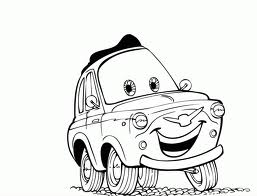 Χρωματίζουμε το Ξ, ξ και τις εικόνες:	    αμάξι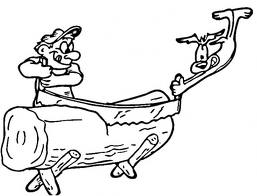 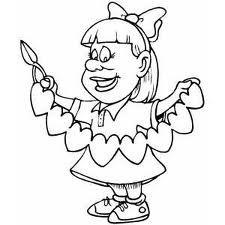 	ξυλοκόπος		ξύλο	Ξένια2. Συμπλήρωσε το Ξ, ξ στις παρακάτω λέξεις και μετά βάλε τόνο και διάβασέ τις δυνατά:3. Χρωμάτισε το κεφαλαίο Ξ με κόκκινο και το    	4. Φτιάξε συλλαβές με το ξ και βρες μια λέξη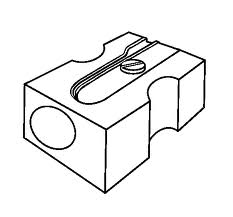 μικρό ξ με πράσινο στην εικόνα:    	που να περιέχει τη συλλαβή, όπως στο παράδειγμα: 		α	     ξα    όπως   εξάνθημα				 ο	     __    όπως   ________________		η	     __    όπως   ________________	       ε       __    όπως   ________________	ου	  __    όπως   ________________	ξύστρα5. Συμπλήρωσε το Ξ, ξ στις παρακάτω προτάσεις και μετά διάβασέ τις δυνατά:Ο Αλέ__ης αγόρασε ένα __ύλινο μολύβι.Η __ένια άλλα__ε θέση στο τα__ί.Τώρα θα __ετυλί__ω το δώρο που μου έφερες.Δεν ή__ερα ότι έχει __εραθεί το λουλούδι σου.Στο ε__οχικό __έρω πολλά μέρη, θα σε __εναγήσω.Ο __υλοκόπος κόβει πολλά __ύλα.Είμαι έ__ι χρονών.Θα βγούμε έ__ω από την πίσω έ__οδο.Δεν ή__ερα ότι σου αρέσει το __ίδι.